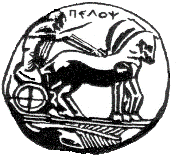 ΠΑΝΕΠΙΣΤΗΜΙΟ  ΠΕΛΟΠΟΝΝΗΣΟΥΣΧΟΛΗ ΚΑΛΩΝ ΤΕΧΝΩΝΤΜΗΜΑ ΘΕΑΤΡΙΚΩΝ ΣΠΟΥΔΩΝΒασιλέως Κωνσταντίνου 21 & Τερζάκη211 00   ΝΑΥΠΛΙΟΤηλ.:27520 96127, 129fax:27520 96128Ιστοσελίδα: http://ts.uop.gr/e-mail: ts-secretary@uop.gr              tmima_theatrikon_spoudon@uop.grΔελτίο Τύπου- ΠρόσκλησηΑγαπητές/οί,        Έχουμε  τη χαρά να σας προσκαλέσουμε σε master class του εξαίρετου ηθοποιού Δημήτρη Πιατά  με θέμα «H αθωότητα της κωμωδίας» που θα πραγματοποιηθεί  τη Δευτέρα 11 Μαΐου 2015 και ώρα 18.00΄ στην αίθουσα «Λήδα Τασοπούλου»,  στα Κεντρικά Διδακτήρια στο Ναύπλιο.Σας περιμένουμε.Η Κοσμήτορας της Σχολής Καλών Τεχνών&Πρόεδρος του Τμήματος  Θεατρικών Σπουδώντου Πανεπιστημίου ΠελοποννήσουΚαθηγήτρια   Άλκηστις Κοντογιάννη